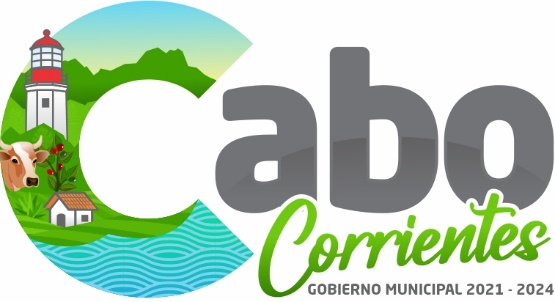 INFORME BIMESTRAL DE ACTIVIDADESARCHIVO MUNICIPAL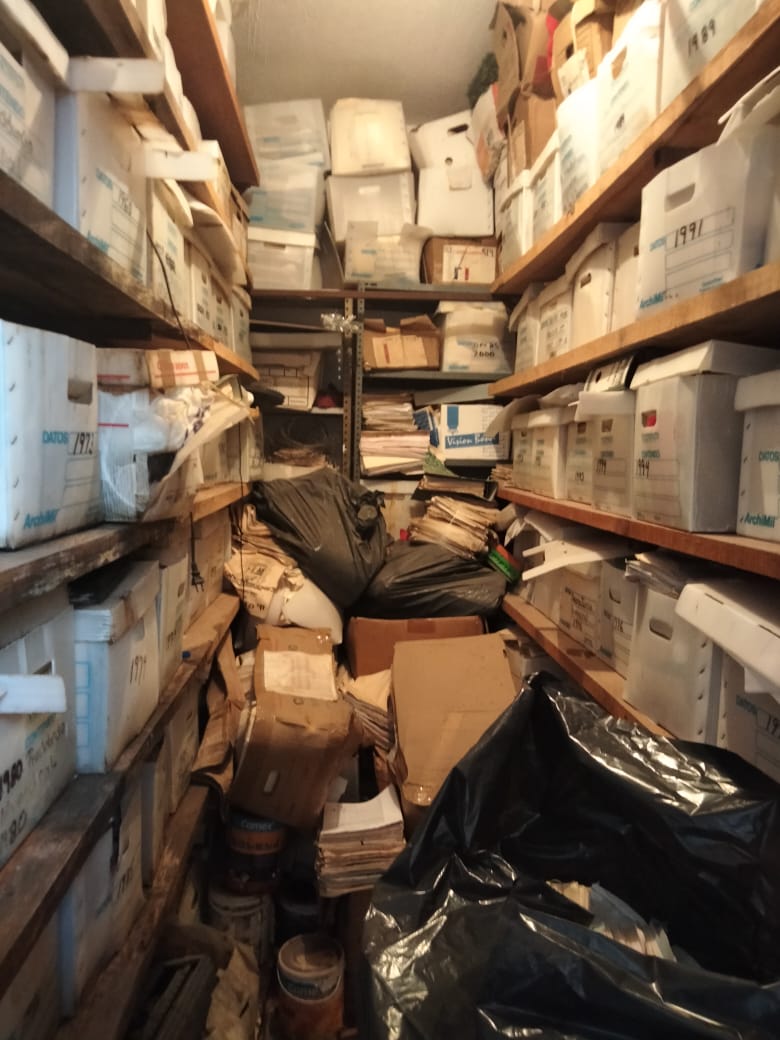 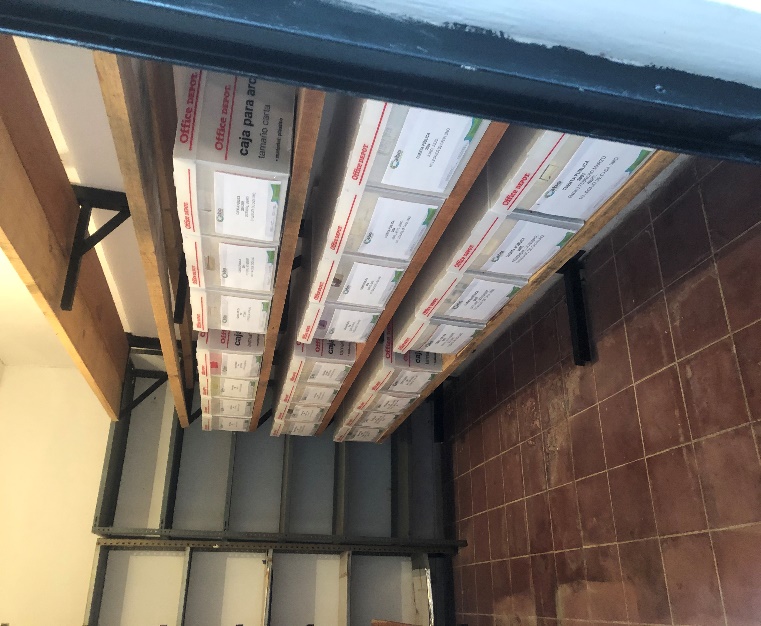 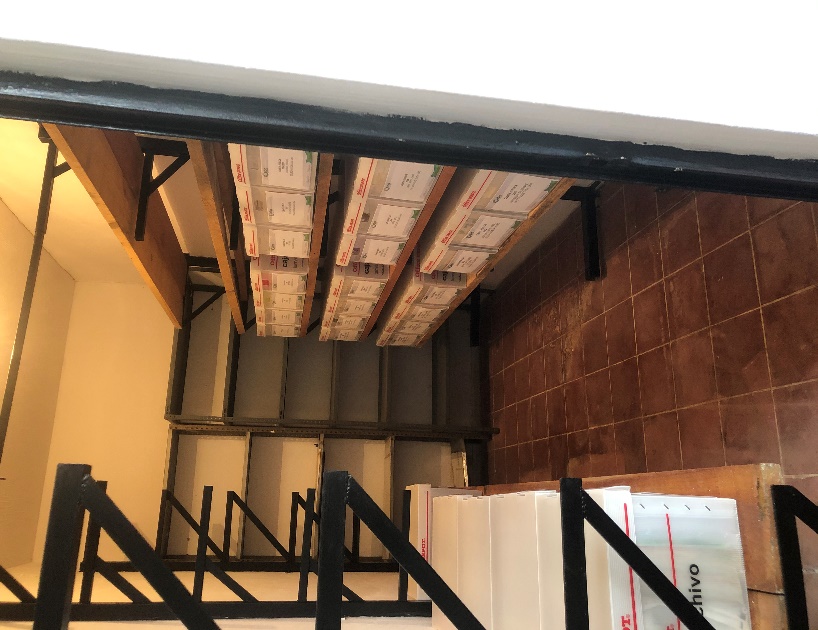 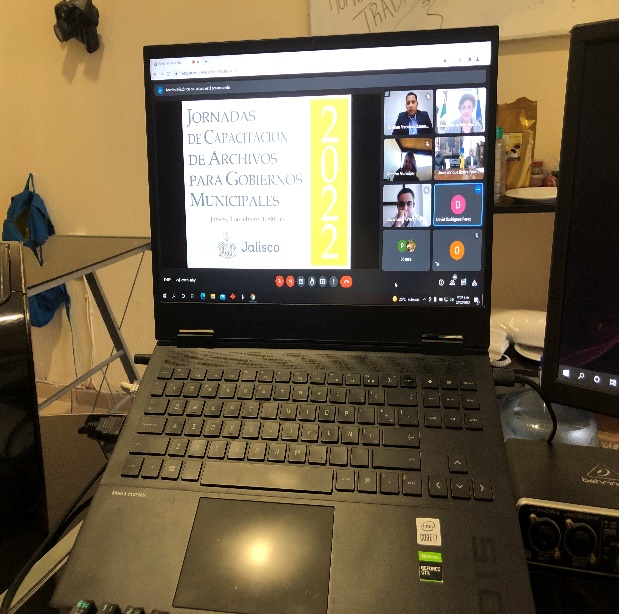 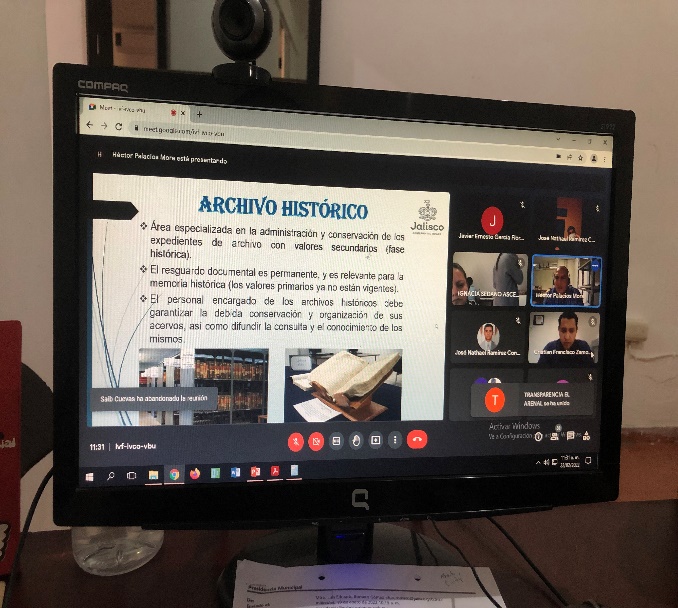 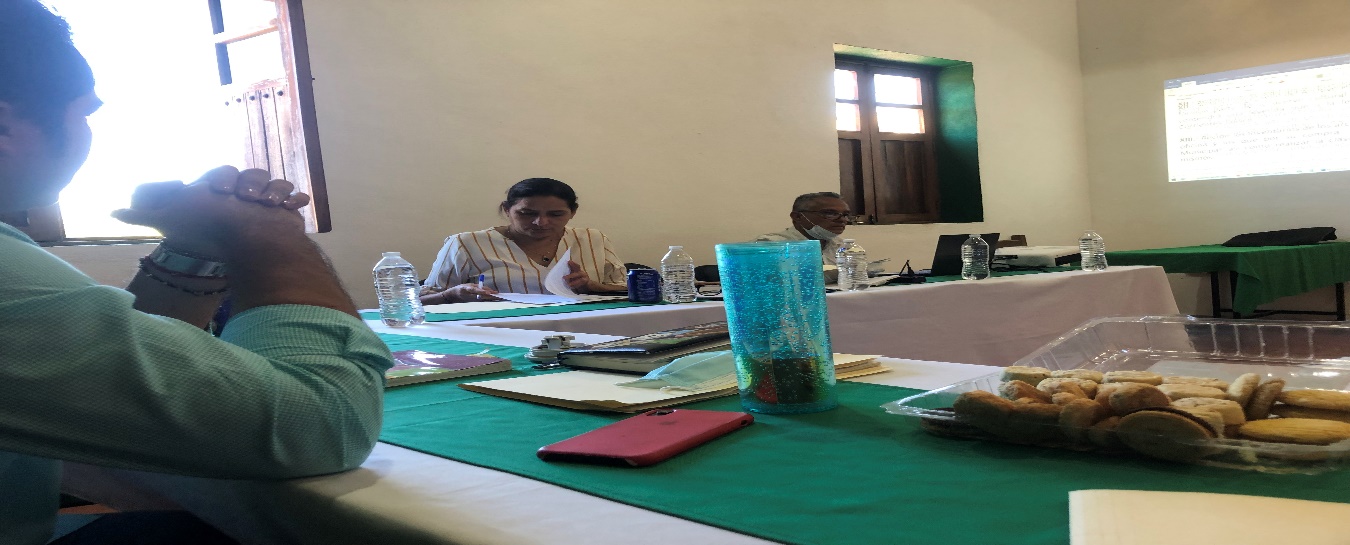 ATENTAMENTE“2022, SUFRAGIO EFECTIVO”El Tuito, Municipio de Cabo Corrientes, Jal. A 08 de marzo del 2022._________________________________________C.CINDY DANIARY GONZALEZ BETANCOURTJEFE DE ARCHIVO MUNICIPALADMON 2021-2024.